Festbrev 25. mars, St. Birgitta menighet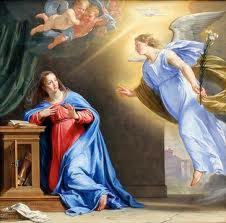 St. Birgitta kirkeSt. Josephs gt. 17, 1606 FredrikstadKontor: 69 30 15 20  Prest: 69 30 15 22  Giro: 0530 22 52930E-post: fredrikstad@katolsk.noHjemmeside: http://fredrikstad.katolsk.no.Facebook: St. Birgitta katolske kirkeHERRENS BEBUDELSE             (Dagens liturgi i Messeboken side 803 (ny),664 (gml.)Første lesning:		Jes 7,10-14Salme 40 Omkved: 	Se, her kommer jeg, Herre, jeg skal gjøre din vilje.	  Annen lesning:		Hebr 10, 4-10Evangelium:			Luk 1, 26-38MessetiderOnsdag    29/3		 17.15   Korsveiandakt - Vietnamesisk gruppe 				 18.00   Kveldsmesse 18.30   Korsveiandakt – Polsk gruppeTorsdag   30/3		 18.00   Kveldsmesse og SakramentandaktFredag     31/3		 11.00   Formiddagsmesse 				 18.00   Korsveiandakt - Kaldeisk gruppe		Lørdag 1/4	    	  17.00   Korsveiandakt - Norsk 17.30   Rosenkransandakt - Norsk 18.00   KveldsmesseSøndag  2/4	 	 10.00   Høymesse, Palmesøndag				 16.00   Polsk messe				 18.00   KveldsmessePavens bønneintensjoner for mars 2023.                                                                          For ofre for overgrep                                                                                                                 Vi ber for dem som har lidd overgrep fra kirkemedlemmer, at de må finne konkrete svar og støtte i Kirken selv på sin smerte og lidelse.ForbønnerCelebranten:Kjære troende! Så høyt elsket Gud verden at han ved Jomfru Maria sendte sin Sønn, ikke for å fordømme verden, men for at den skulle bli frelst. La oss i dag – ni måneder før vi skal feire Herrens fødsel – vende oss til ham i bønn:Om at Kirken likesom Jomfru Maria – hun som fikk bære Guds Sønn under sitt hjerte – må fylles av en indre kjærlighet som stråler utad. Vi ber deg…At budskapet om Guds Sønn som lot seg unnfange som et lite barn, må skape respekt for hvert ufødt barn. Vi ber deg…At unge kvinner som venter barn som de ikke har planlagt eller ønsket, må finne trøst hos den salige Jomfru Maria. Vi ber deg…   -  For de ensomme, syke og eldre i vår menighet, at de blir     styrket og trøstet av troen på Jesus Kristus.  Vi ber deg...At vi med ærefrykt og respekt må motta budskapet om Herrens for alle våre avdøde, la dem finne tilgivelse og fred, og få del i himmelens gleder sammen med alle dine hellige.	  Vi ber deg…Celebranten: Allmektige Gud, himmelske Far, på underfullt vis lot du din Sønn tre inn i verden.  Gi at din godhet mot oss må lede oss på dine veier.  Ved Kristus, vår Herre. Amen.Kunngjøringer Under fastetiden vil pater Jagath sitte i skriftestolen en halv time før høymessen og kveldsmessen på søndager.Søndag 26. mars har vi bispevisitas.  Pontifikalmesse kl. 10.00.Foreldremøte for konfirmantforeldre tirsdag 28. mars kl. 18.00.Etter høymessen søndag 16.april møtes vi til kirkekaffe og gruppearbeider i forbindelse med en synodale veien og vårens tema: DELTAKELSE. Velkommen!Menighetsbladet er kommet.  De ligger i våpenhuset.Caritas Fasteaksjonen 2023 setter fokus på «Tilstede for våre medmennesker for det felles gode» Støtt Fasteaksjonen ved å gi et bidrag.  Fastebøsser ligger bak i kirken. Gavekonto 8200.01.93433 eller VIPPS 93082.  Merk betalingen «faste».  Husk å stille klokken frem 1 time natt til søndag 26. mars!OBLATKOMMUNITETEN I ØSTFOLD  ●  St Josephs gate 17, 1606 Fredrikstad Gunapala, Premanath Jagath O.M.I., sogneprest for Fredrikstad                    Mobiltelefon: 414 68 740,  E-post: jagath.gunapala@katolsk.noPisarek, Piotr Sylwester O.M.I., sogneprest for Askim og Moss                    Mobiltelefon: 901 29 621,  E-post: ppisarek@online.noKunkel, Roman O.M.I., sogneprest for Halden, polsk sjelesorg i Østfold                     Mobiltelefon: 414 62 722, E-post: kunkelomi@gmail.com